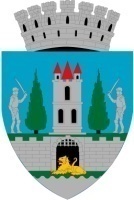 HOTĂRȂREA nr. 75/23.02.2023 pentru modificarea HCL nr. 78/4.04.2019 privind aprobarea proiectului „Regenerare fizică a zonei Ostrovului” precum şi a cheltuielilor aferenteConsiliul Local al Municipiului Satu Mare, Analizând proiectul de hotărâre înregistrat sub nr. 11170/ 17.02.2023, referatul de aprobare al Primarului Municipiului Satu Mare, înregistrat sub                                         nr. 11171/17.02.2023, în calitate de iniţiator, raportul de specialitate comun al Serviciului Scriere, Implementare şi Monitorizare Proiecte şi al Direcţiei Economice înregistrat sub nr. 11172/17.02.2023, avizele comisiilor de specialitate ale Consiliului Local Satu Mare, Având în vedere Ordinul nr. 1336/21.09.2021 pentru aprobarea metodologiei în vederea punerii în aplicare a Ordonanţei Guvernului nr. 15/2021 privind reglementarea unor măsuri fiscal bugetare prin ajustarea preţurilor aferente materialelor de construcţii pentru contractele de achiziţie publică/contractele sectoriale de lucrări finanţate prin Programul Operaţional Regional 2014-2020,  Ținând seama de prevederile Legii nr. 24/2000 privind normele de tehnică legislativă pentru elaborarea actelor normative, republicată, cu modificările şi completările ulterioare,În baza prevederilor art. 129 alin. (2) lit. b) coroborat cu prevederile alin. (4)               lit. a) şi lit. e) din O.U.G. nr. 57/2019 privind Codul administrativ, cu modificările și completările ulterioare, precum şi a prevederilor Legii nr. 273/2006 privind finanţele publice locale, cu modificările şi completările ulterioare,În temeiul prevederilor art. 139 alin. (3) lit. d), lit. g) și art. 196 alin. (1) lit. a) din O.U.G. nr. 57/2019 privind Codul administrativ, cu modificările și completările ulterioare          Adoptă prezenta 	                                         H O T Ă R Â R E:Art. 1. Se modifică art. 2 din HCL nr. 78/04.04.2019, care va avea următorul cuprins:	„ Se aprobă valoarea totală a proiectului în cuantum de 6.821.218,18 lei inclusiv TVA la care se adaugă cheltuielile neeligibile în cuantum de 398.692,00 lei inclusiv TVA, ce revin autorităţii administraţiei publice locale a Municipiului Satu Mare, rezultate din:146.998,38 lei inclusiv TVA reprezentând cheltuieli neeligibile aferente proiectului conform Ghidului solicitantului;251.693,62 lei inclusiv TVA reprezentând cheltuieli neeligibile ca urmare a punerii în aplicare a Ordonanţei Guvernului nr. 15/2021.      Art. 2. Celelalte articole ale HCL nr. 78/4.04.2019 rămân neschimbate.           Art. 3. Se abrogă HCL nr. 226/26.07.2022.           Art. 4. Cu ducerea la îndeplinire a prezentei hotărâri se încredinţează Primarul Municipiului Satu Mare, Direcţia Economică şi Serviciul Scriere, Implementare şi Monitorizare Proiecte.Art. 5. Prezenta hotărâre se comunică, prin intermediul Secretarului General al Municipiului Satu Mare, în termenul prevăzut de lege, Primarului Municipiului                  Satu Mare, Instituţiei Prefectului - Judeţul Satu Mare, Serviciului Scriere, Implementare şi Monitorizare Proiecte și Direcţiei Economice.           Președinte de ședință,                                        Contrasemnează          György Ildikó -Adél                                           Secretar general,                                                                                  Mihaela Maria RacolțaPrezenta hotărâre a fost adoptată în ședința ordinară cu respectarea prevederilor art. 139 alin. (3) lit. d), lit. g) din O.U.G. nr. 57/2019 privind Codul administrativ, cu modificările și completările ulterioare;Redactat în 3 exemplare originaleTotal consilieri în funcţie23Nr. total al consilierilor prezenţi19Nr. total al consilierilor absenţi4Voturi pentru19Voturi împotrivă0Abţineri0